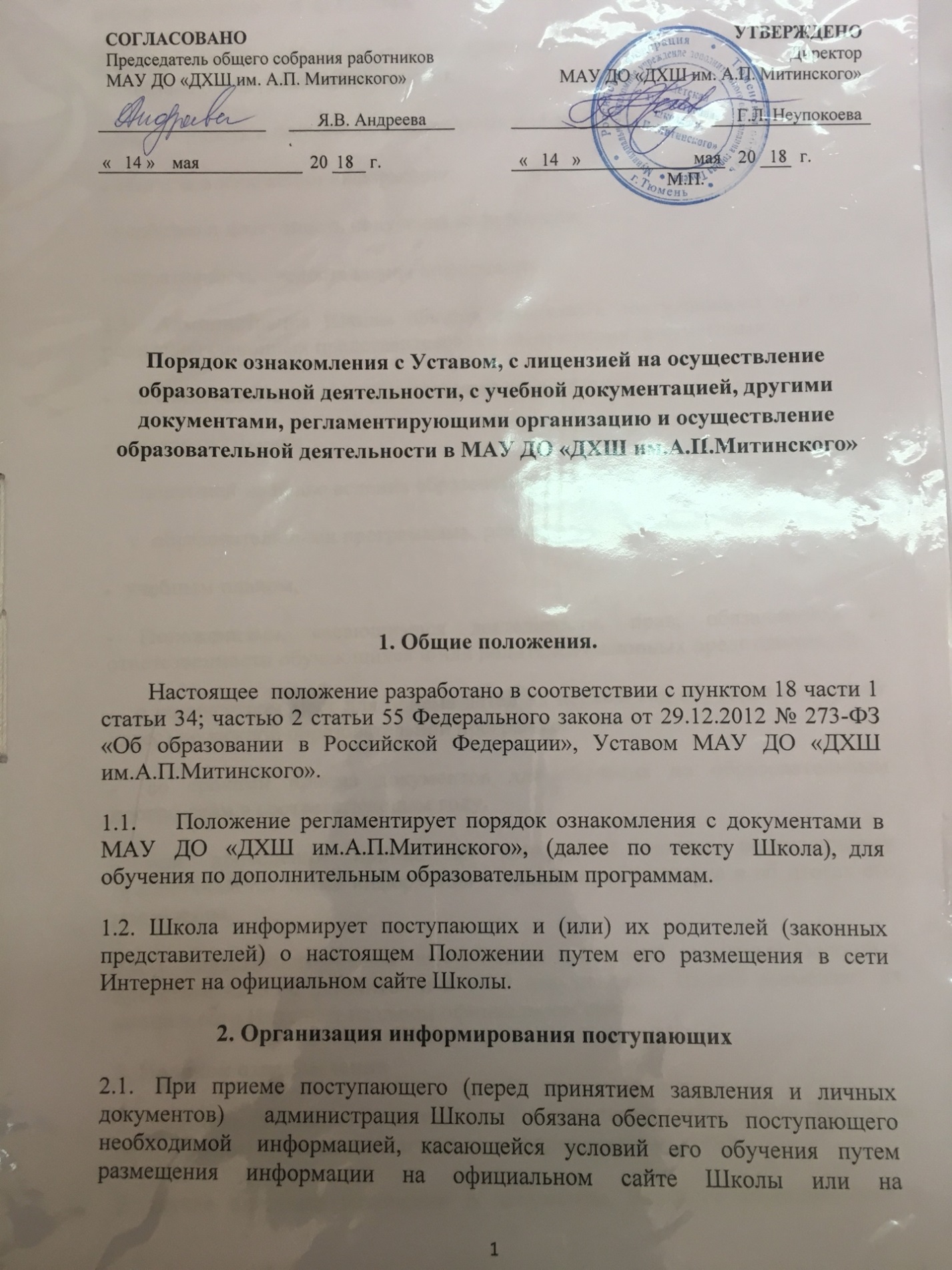 1. Общие положения.        Настоящее  положение разработано в соответствии с пунктом 18 части 1 статьи 34; частью 2 статьи 55 Федерального закона от 29.12.2012 № 273-ФЗ «Об образовании в Российской Федерации», Уставом МАУ ДО «ДХШ им.А.П.Митинского».1.1.      Положение регламентирует порядок ознакомления с документами в МАУ ДО «ДХШ им.А.П.Митинского», (далее по тексту Школа),  для обучения по дополнительным образовательным программам.1.2. Школа информирует поступающих и (или) их родителей (законных представителей) о настоящем Положении путем его размещения в сети Интернет на официальном сайте Школы.                    2. Организация информирования поступающих2.1.  При приеме поступающего (перед принятием заявления и личных документов)      администрация Школы  обязана обеспечить  поступающего необходимой  информацией, касающейся условий его обучения путем размещения информации на официальном сайте Школы или на информационном стенде Школы.2.2.  Основными требованиями к информированию обучающихся, родителей (законных представителей) являются:- достоверность и полнота предоставления информации;- четкость в изложении информации;- удобство и доступность получения информации;- оперативность предоставления информации.2.3.  Администрация Школы обязана ознакомить поступающего или  его родителей (законных представителей) со следующими документами:-   со свидетельством  о государственной регистрации;- с Уставом Школы;-   Лицензией на право ведения образовательной деятельности;-   с  образовательными программами, реализуемыми Школой;-  учебным планом,- Положениями, касающимися деятельности, прав, обязанностей и ответственности обучающихся и/или родителей (законных представителей);-   с количеством мест для приема детей на первый год обучения (в первый класс) по каждой образовательной программе,                                                      -   со сроками приема документов для обучения по образовательным программам в соответствующем году.- при проведении приема на конкурсной основе поступающему предоставляется также информация о проводимом конкурсе и об итогах его проведения.2.4. С целью ознакомления поступающих и (или) их родителей (законных представителей) с указанными в п.2.3 документами, Школа размещает их копии в сети Интернет на своем официальном сайте.3. Порядок ознакомления3.1.Родители (законные представители) знакомятся с документами Школы на официальном сайте Школы и/или на информационном стенде.В случае внесений изменений в документы, регламентирующих ход и содержание учебного процесса, родители (законные представители) знакомятся с данными документами в новой редакции в течение 10 (десяти) рабочих дней. Данные документы в новой редакции размещаются на официальном сайте учреждения в эти же сроки. Размещение документов на официальном сайте Школы  подтверждает факт ознакомления с ними родителей (законных представителей).3.2.   Должностное лицо Школы, ответственное за прием и регистрацию документов поступающих, также может  ознакомить заявителя с Уставом, Лицензией на право ведения образовательной деятельности, Свидетельством о государственной аккредитации, основными образовательными программами, реализуемыми Школой и другими документами, регламентирующими организацию образовательного процесса, правами и обязанностями обучающихся.3.3. Факт ознакомления родителей (законных представителей) ребенка, в том числе через информационные системы общего пользования, с Лицензией на осуществление образовательной деятельности, Свидетельством о государственной аккредитации учреждения, Уставом учреждения фиксируется в заявлении о приеме и заверяется личной подписью родителей (законных представителей) ребенка.3.4. Подписью родителя (законного представителя) несовершеннолетнего поступающего фиксируется (в заявлении) согласие на обработку его персональных данных и персональных данных ребенка в порядке, установленном законодательством Российской Федерации.3.5.   Подписью совершеннолетнего поступающего фиксируется (в заявлении о приеме) согласие на обработку его персональных данных в порядке, установленном законодательством Российской Федерации.